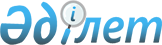 О внесении изменений в постановление Правительства Республики Казахстан от 19 марта 1998 года N 231
					
			Утративший силу
			
			
		
					Постановление Правительства Республики Казахстан от 10 июля 2001 года N 938. Утратило силу - постановлением Правительства РК от 29 мая 2002 г. N 594 ~P020594

      Правительство Республики Казахстан постановляет: 

      1. Внести в постановление Правительства Республики Казахстан от 19 марта 1998 года N 231 P980231_ "Об активизации работы совместных межправительственных комиссий по сотрудничеству с зарубежными странами" (САПП Республики Казахстан, 1998 г., N 8, ст. 56) следующие изменения: 

      в приложении 1 к указанному постановлению: 

      1) ввести в состав сопредседателей казахстанской части совместных межправительственных комиссий по сотрудничеству с зарубежными странами:     Совета сотрудничества "Республики Казахстан - Европейский Союз" - Есимова Ахметжана Смагуловича - Министра сельского хозяйства Республики Казахстан;     2) вывести из указанного состава Тлеубердина Алтая Аблаевича.     2. Настоящее постановление вступает в силу со дня подписания.     Премьер-Министр     Республики Казахстан     (Специалисты: Мартина Н.А.,                   Абрамова Т.М.)
					© 2012. РГП на ПХВ «Институт законодательства и правовой информации Республики Казахстан» Министерства юстиции Республики Казахстан
				